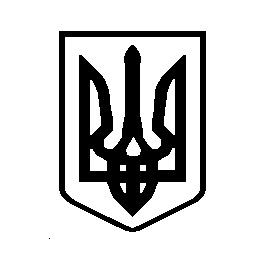 УКРАЇНАВИШГОРОДСЬКА МІСЬКА РАДАРОЗПОРЯДЖЕННЯ № 151від 13 грудня 2019 року	          м. ВишгородПро проведення 8-го Новорічногонапівмарафону ЙОЛЬ 2019
З метою пропаганди здорового способу життя серед жителів міста, відродження масового заняття фізкультурою та спортом, популяризації бігу, як найбільш доступного виду фізичної культури, встановлення взаємодії між вітчизняними та зарубіжними спортивними клубами, товариствами любителів бігу, а також окремими спортсменами та ентузіастами спорту, керуючись п/п 3 п б ст. 38 Закону України «Про місцеве самоврядування в Україні»:1. Надати дозвіл Громадській організації «Національний клуб атлетів-аматорів» на проведення 8-го Новорічного напівмарафону ЙОЛЬ 2019  22 грудня 2019 р. з 12:00 до 15:00 год. на набережній Київського водосховища біля пам'ятного знаку на честь воїнів 167-ї Сумської-Київської стрілецької дивізії.2. Директору Комунального підприємства Вишгородської міської ради Київської області «Вишегір» Мозговому С.В. сприяти проведенню 22 грудня 2019 р. з 12:00 до 15:00 год. 8-го Новорічного напівмарафон ЙОЛЬ 2019 шляхом забезпечення електроживлення в зоні старту/фінішу біля пам'ятного знаку на честь воїнів 167-ї Сумської-Київської стрілецької дивізії.3. Директору КП «Благоустрій-Вишгород» Вишгородської міської ради Пільгуну В.С.                привести  територію проведення марафону в належний санітарний стан та організувати вивіз сміття після  завершення проведення заходу.4. Повідомити Начальника Вишгородського відділу поліції Головного управління НП в Київській області Бежука Р.В. про проведення 8-го Новорічного напівмарафону ЙОЛЬ 2019 на набережній Київського водосховища біля пам'ятного знаку на честь воїнів 167-ї Сумської-Київської стрілецької дивізії 22 грудня 2019 р. з 12:00 до 15:00 год. для забезпечення правопорядку, місця для паркування автомобілів учасників забігу та вболівальників, безпеки руху на проїзній частині та обмеження руху транспорту на час проведення змагань (зона старту/фінішу).5. Повідомити головного лікаря Філії «Вишгородська станція екстреної медичної допомоги» Павленка В.П. про проведення 8-го Новорічного напівмарафона ЙОЛЬ 2019 на набережній Київського водосховища біля пам'ятного знаку на честь воїнів 167-ї Сумської-Київської стрілецької дивізії 22 грудня 2019 р. з 12:00 до 15:00 год. для забезпечення готовності спеціальних медичних підрозділів центральної районної лікарні.8. Відповідальність за проведення напівмарафону покласти на голову Громадської організації «Національний клуб атлетів-аматорів» Морозова П. (контактний номер: 067 548 24 85)Міський голова                                                                                      О. МомотВик.: Матвієвська І.І.